السؤال الأول : اختر الإجابة الصحيحة فيما يأتي : السؤال الثاني : ضع اشارة (  ) امام العبارة الصحيحة وعلامة (  x) امام العبارة الخاطئة: 1-  ٣س = ١٨٠دقيقة                                                                    (    ) 2- الزمن المنقضي :هو الفرق بين زمن بداية حدث وزمن نهايته.                   (    ) 3- الكتلة هي قياس كمية المادة في جسم                                               (     ) 4- 8 ل = 800 مل .                                                                       (     ) 5-      ناتج الطرح في أبسط صورة   -    =                           (    ) 
السؤال الثالث :أجب عن الأسئلة الآتية1- أوجد ناتج جمع الكسرين    +     .................................................................................................................................................................................................................................................................................................................................................................................................................................................................................................................................................................................................................................................................................................................................................................................................................................................................................................2-أوجد الزمن المنقضي من الساعة 7:25 مساء إلى 9:05 مساء. .................................................................................................................................................................................................................................................................................................................................................................................................................................................................................................................................................................................................................................................................................................................................................................................................................................................................................................3- أكل غانم    فطيرة، وأكل كل من والديه   الفطيرة  ما مجموع ما أكله غانم ووالداه؟....................................................................................................................................................................................................................................................................................................................................................................................................................................................................................................................................................................................................................................................................................................................4- قرأ خالد  ساعة اليوم ، و   ساعة يوم أمس . كم ساعة أمضى في القراءة؟ ............................................................................................................................................................................................................................................................................................................................................................................................................................................................................................................................................................................................................................................................................................................................................................................................................................................................................................................................................................................................................................................................................... 5- إذا كانت كتلة أرنب 2 كيلوجرام و500 جرام ، فما كتلته بالجرامات؟.......................................................................................................................................................................................................................................................................................................................................................................................................................................................................................................................................انتهت الأسئلةالمملكة العربية السعودية وزارة التعليم إدارة التعليم بمنطقة متوسطة 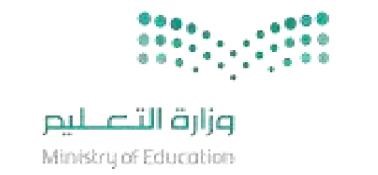 المادة : رياضيات زمن الاختبار : ساعة ونصف الصف : الخامس   عدد الصفحات :اختبار منتصف الفصل الدراسي الثالث لمادة الرياضيات الصف الخامس  ( الدور الأول)لعام 1444 هـ اختبار منتصف الفصل الدراسي الثالث لمادة الرياضيات الصف الخامس  ( الدور الأول)لعام 1444 هـ اختبار منتصف الفصل الدراسي الثالث لمادة الرياضيات الصف الخامس  ( الدور الأول)لعام 1444 هـ 1-ناتج جمع الكسرين في أبسط صورة:  +  ناتج جمع الكسرين في أبسط صورة:  +  ناتج جمع الكسرين في أبسط صورة:  +  ناتج جمع الكسرين في أبسط صورة:  +  ناتج جمع الكسرين في أبسط صورة:  +  ناتج جمع الكسرين في أبسط صورة:  +  ناتج جمع الكسرين في أبسط صورة:  +  ناتج جمع الكسرين في أبسط صورة:  +  1-أ) ب) ج) د) 2-كسور لها المقامات نفسهاكسور لها المقامات نفسهاكسور لها المقامات نفسهاكسور لها المقامات نفسهاكسور لها المقامات نفسهاكسور لها المقامات نفسهاكسور لها المقامات نفسهاكسور لها المقامات نفسها2-أ) الكسور المتشابهةب) الكسور غير المتشابهةج) الكسور الفعليةد) الكسور غير الفعلية3-الوحدة المناسبة لقياس ملعب كرة القدم :  الوحدة المناسبة لقياس ملعب كرة القدم :  الوحدة المناسبة لقياس ملعب كرة القدم :  الوحدة المناسبة لقياس ملعب كرة القدم :  الوحدة المناسبة لقياس ملعب كرة القدم :  الوحدة المناسبة لقياس ملعب كرة القدم :  الوحدة المناسبة لقياس ملعب كرة القدم :  الوحدة المناسبة لقياس ملعب كرة القدم :  3-أ) م ب) ممج) سم د) كلم 4-أوجد ناتج   += أوجد ناتج   += أوجد ناتج   += أوجد ناتج   += أوجد ناتج   += أوجد ناتج   += أوجد ناتج   += أوجد ناتج   += 4-أ) ب) ج) د) 5-70 ل = ......ملل70 ل = ......ملل70 ل = ......ملل70 ل = ......ملل70 ل = ......ملل70 ل = ......ملل70 ل = ......ملل70 ل = ......ملل5-أ) 7ب) 700ج) 70000د) 0.76-36000جم = .......كجم36000جم = .......كجم36000جم = .......كجم36000جم = .......كجم36000جم = .......كجم36000جم = .......كجم36000جم = .......كجم36000جم = .......كجم6-أ) 36كجمب) 360كجمج) 3600كجمد) 0.36 كجم7-ا  ناتج طرح الكسرين في أبسط صورة:  -  ا  ناتج طرح الكسرين في أبسط صورة:  -  ا  ناتج طرح الكسرين في أبسط صورة:  -  ا  ناتج طرح الكسرين في أبسط صورة:  -  ا  ناتج طرح الكسرين في أبسط صورة:  -  ا  ناتج طرح الكسرين في أبسط صورة:  -  ا  ناتج طرح الكسرين في أبسط صورة:  -  ا  ناتج طرح الكسرين في أبسط صورة:  -  7-أ) ب) ج) د) 8-أهدت سمية والدتها خاتما ذهبيا كتلته 8 جم.               فاحسب كتلته بالميلجرام . أهدت سمية والدتها خاتما ذهبيا كتلته 8 جم.               فاحسب كتلته بالميلجرام . أهدت سمية والدتها خاتما ذهبيا كتلته 8 جم.               فاحسب كتلته بالميلجرام . أهدت سمية والدتها خاتما ذهبيا كتلته 8 جم.               فاحسب كتلته بالميلجرام . أهدت سمية والدتها خاتما ذهبيا كتلته 8 جم.               فاحسب كتلته بالميلجرام . أهدت سمية والدتها خاتما ذهبيا كتلته 8 جم.               فاحسب كتلته بالميلجرام . أهدت سمية والدتها خاتما ذهبيا كتلته 8 جم.               فاحسب كتلته بالميلجرام . أهدت سمية والدتها خاتما ذهبيا كتلته 8 جم.               فاحسب كتلته بالميلجرام . 8-أ) 8 ملجمب) 80 ملجمج) 800 ملجمد) 8000 ملجم 9-الوحدة المناسبة لقياس ارتفاع نخلة .الوحدة المناسبة لقياس ارتفاع نخلة .الوحدة المناسبة لقياس ارتفاع نخلة .الوحدة المناسبة لقياس ارتفاع نخلة .الوحدة المناسبة لقياس ارتفاع نخلة .الوحدة المناسبة لقياس ارتفاع نخلة .الوحدة المناسبة لقياس ارتفاع نخلة .الوحدة المناسبة لقياس ارتفاع نخلة .9-أ) سمب) ملمج) مد) جم 10-2400كجم = .....طن 2400كجم = .....طن 2400كجم = .....طن 2400كجم = .....طن 2400كجم = .....طن 2400كجم = .....طن 2400كجم = .....طن 2400كجم = .....طن 10-أ) 2.4 طن  ب) 24 طن ج) 240طن د) 0.24 طن 